Activity: Identify the type of seed dispersal:NameCharacteristicsType of Seed DispersalDandelion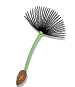 Parachute like structuresthistleHas hooks to cling to animal fur MapleFruits have wings to move with windCoconutHas air spaces within Tomato PeasPod splits open and seeds are thrown out